Пояснительная записка.В настоящее время к организации обучения и воспитания детей в ДОУ предъявляют все более высокие требования. Общество хочет видеть будущего школьника полноценным и всесторонне развитым. Поэтому необходимо развивать ребенка многогранно, не останавливаясь не перед какими трудностями.Объем учебной нагрузки в течение  недели соответствует санитарно-эпидемиологическим требованиям к устройству, содержанию и организации режима работы в дошкольных образовательных учреждениях «Санитарно – эпидемиологические правила и нормативы  СП 2.4.3648- 20 ;Постановление Главного государственного санитарного врача РФ от 28.09.2020г №28 об утверждении санитарных правил СП 2.4 3648-20 «санитарно-эпидемиологические требования к организациям воспитания и обучения,отдыха и оздоровления детей и молодежи» «Санитарно-эпидемиологические требования к устройству, содержанию и организации режима работы в дошкольных организациях»Продолжительность образовательной деятельности по дополнительному образованию для детей  3 го да жизни –не более 10 мин ,4-го года жизни - не более 15 минут, для детей 5-го года жизни - не более   20 минут, для детей 6-го года жизни - не более 25 минут, а для  детей   7-го года  жизни  -  не  более  30  минут.  Цель: реализация планов работы доп. образования способствует  всестороннему развитию ребенка-дошкольника, раскрытию его творческих возможностей и способностей. Свободный выбор ребенком  вида деятельности раскрывает социально значимые качества личности: активность, инициативность, самостоятельность, ответственностьОбразовательная областьНазвание услугипрограммаВозрастная группаХудожественно-эстетическое направлениеТанцевальная группа «Танцующие светлячки»Приобщение детей  к разным видам  танцевального искусстваСредняя группаХудожественно-эстетическое направлениеТанцевальная группа «Танцующие светлячки»Приобщение детей  к разным видам  танцевального искусстваСтаршая группа Художественно-эстетическое направлениеТанцевальная группа «Танцующие светлячки»Приобщение детей  к разным видам  танцевального искусстваПодготовительная группаПознавательное развитие«Юные следопыты»Развитие познавательской способности, формирование умений и навыков самостоятельного проведения  исследовательской и опытно –эксперементальной работыСредняя группаПознавательное развитие«Юные следопыты»Развитие познавательской способности, формирование умений и навыков самостоятельного проведения  исследовательской и опытно –эксперементальной работыСтаршая  группаПознавательное развитие«Юные следопыты»Развитие познавательской способности, формирование умений и навыков самостоятельного проведения  исследовательской и опытно –эксперементальной работыПодготовительная группаДополнительное образованиеДополнительное образованиеДополнительное образованиеДополнительное образованиеДополнительное образованиеСредняя группаСредняя группаСтаршая группаСтаршая группаПодготовительная группаКоличество занятий в неделювремяКоличество занятий в неделювремяКоличество занятий в неделювремя2По 20 мин (40 мин)22по 25 мин (50 мин)2По 30 мин (60 мин)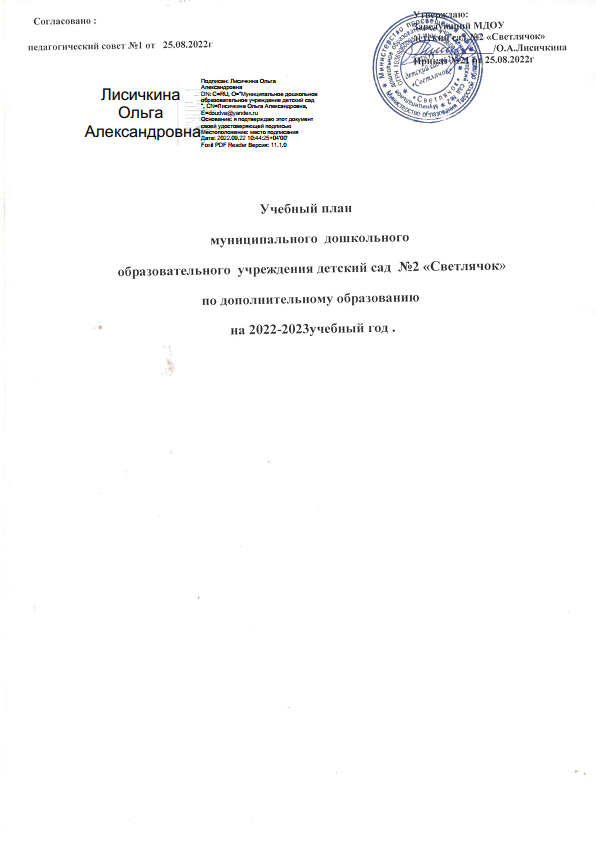 